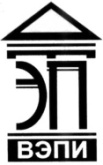 Автономная некоммерческая образовательная организациявысшего образования«Воронежский экономико-правовой институт»(АНОО ВО «ВЭПИ»)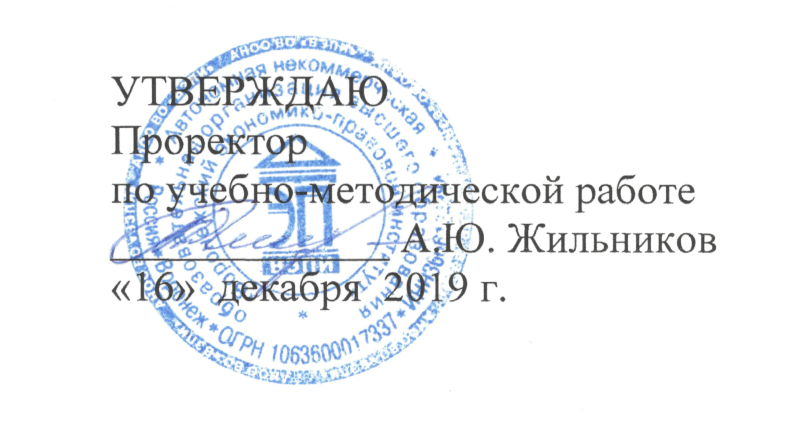 КАФЕДРА КОНСТИТУЦИОННОГО И МЕЖДУНАРОДНОГО ПРАВАФОНД ОЦЕНОЧНЫХ СРЕДСТВдля текущего контроля успеваемости и промежуточной аттестациипо дисциплине (модулю)Правоохранительные и судебные органы: общие проблемы организации и  деятельности(наименование дисциплины)Направление подготовки 	40.04.01 Юриспруденция		(код и наименование направления подготовки)Направленность (профиль) 	Правоохранительная		(наименование направленности (профиля))Квалификация выпускника 	Магистр		(наименование квалификации)Форма обучения 	Очная, заочная		(очная, очно-заочная, заочная)Воронеж2019Фонд оценочных средств для текущего контроля успеваемости и промежуточной аттестации по дисциплине «Правоохранительные и судебные органы: общие проблемы организации и  деятельности» является составной частью основной профессиональной образовательной программы – образовательной программы высшего образования по направлению подготовки 40.04.01 Юриспруденция (направленность (профиль) Правоохранительная) и соответствует требованиям Федерального государственного образовательного стандарта высшего профессионального образования по направлению подготовки 030900 Юриспруденция (квалификация (степень) «магистр»). Фонд оценочных средств для текущего контроля успеваемости и промежуточной аттестации обсужден и одобрен на заседании кафедры конституционного и международного права.Протокол от «13»   ноября   . № 2Составитель:  кандидат педагогических наук,доцент, доцент кафедры Уголовного права и криминологии АНОО ВО 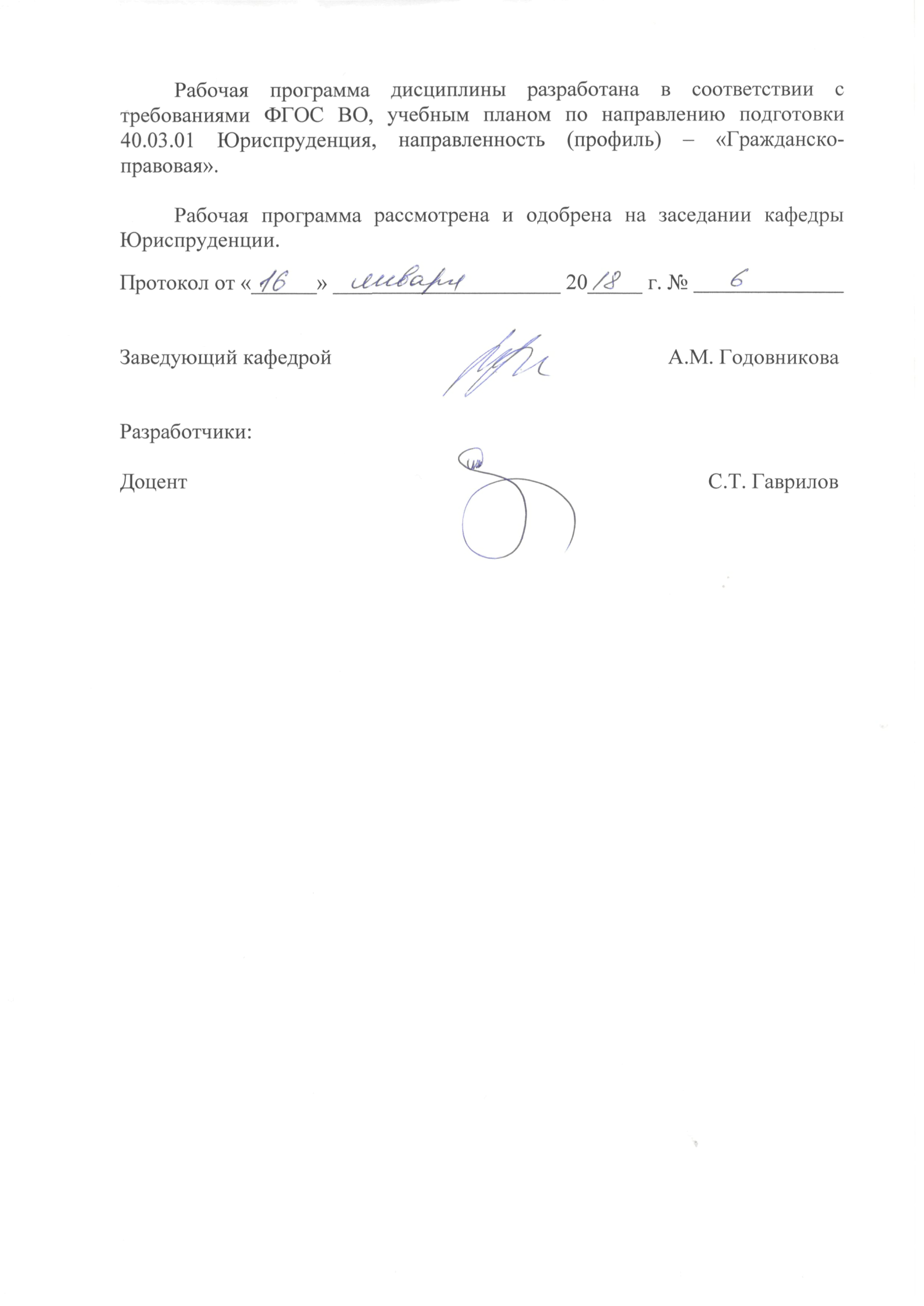 «Воронежский экономико-правовой институт»                                                                                 С.Т. Гаврилов Рецензенты: кандидат юридических наук,доцент кафедры Уголовного процесса и криминалистикиАНОО ВО «Воронежский экономико-правовой институт»                                            А.Н. Богомолов                              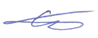 кандидат юридических наук,доцент кафедры	Гуманитарных дисциплин, гражданского и уголовного права ФГБОУ ВО Воронежский ГАУ                                                                    Н.Д. РатниковаСодержаниеРаздел 1. Примерный перечень оценочных средств и формы их представления в фонде оценочных средств 	4Раздел 2. Оценочные средства для текущего контроля успеваемости	7Раздел 3. Оценочные средства для промежуточной аттестации 	31Раздел 1. Примерный перечень оценочных средств и формы их представления в фонде оценочных средств Раздел 2. Оценочные средства для текущего контроля успеваемостиРАЗДЕЛ 1. «Проблемы организация судебной власти».Тема № 1. Проблемы организация судебной власти в Российской Федерации. Демократические принципы правосудия. Суды конституционной юрисдикции. Устный опрос, обсуждение доклада, деловая игра: - устные выступления обучающихся по контрольным вопросам практического занятия должны быть компактными и вразумительными, без неоправданных отступлений и рассуждений, они направлены на проверку знаний об основах организации и деятельности правоохранительных и судебных органов, выявляется способность осознавать социальную значить будущей профессиональной деятельности в судебных органах. Обучающийся должен излагать (не читать) материал выступления свободно. Необходимо концентрировать свое внимание на том, что выступление должно быть обращено к аудитории, а не к преподавателю, т.к. это значимый аспект профессиональных компетенций юриста;- примерные этапы работы над докладом: формулирование темы, подбор и изучение основных источников по теме (как правило, не менее 10), составление библиографии, обработка и систематизация информации, разработка плана, написание доклада, публичное выступление с результатами исследования.- рекомендуемый объем доклада – 2-3 страницы;- выступление с докладом продолжается в течение 5-7 минут по плану;- при проведении деловой игры формируется способность добросовестно исполнять профессиональные обязанности, соблюдать принципы этики юриста, способность принимать оптимальные управленческие решения, обучающиеся делятся на несколько малых групп. Количество групп определяется числом творческих заданий, которые будут обсуждаться в процессе занятия и количеством ролей. Малые группы формируются либо по желанию обучающихся, либо по родственной тематике для обсуждения.  Вопросы для устного опроса:Судебная власть: понятие и основные признаки. Проблемы ее соотношение с законодательной и исполнительной властями.Социально-значимые функции судебных органов на современном этапе, их содержание и реализация. Особенности и проблемы организации и деятельности судов.Этические принципы в соответствии со спецификой деятельности судебных органов.Основные проблемы организации и деятельности судебных органов в сфере применения принципов этики юриста и исполнения профессиональных обязанностей.Полномочия судебных органов по обеспечению законности и правопорядка, безопасности личности, общества, государства, их реализация.Реализация обязанностей по обеспечению законности и правопорядка, безопасности личности, общества, государства.Общая характеристика полномочий судебной власти. Суд как орган судебной власти. Проблемы реализации демократических основ (принципов) правосудия. Их общее понятие, истоки и значение, характеристика.Общее понятие судебной системы. Судебная система Российской Федерации, ее структура. Проблемы становления и развития органов конституционного контроля. Решения Конституционного Суда РФ, их виды, содержание и форма, порядок принятия, юридическое значение. Проблемы организационного обеспечения деятельности Конституционного Суда РФ.Темы докладов:Законодательство о конституционном контроле, организации и деятельности Конституционного Суда РФ. Полномочия Конституционного Суда РФ и его место в российской судебной системе. Состав суда. Понятие конституционного контроля (надзора) и его основные задачи, место в государственно-правовом механизме. Понятие звена судебной системы. Основные суды, суды среднего звена и высшие суды, проблемы организации их деятельности. Понятие судебной инстанции. Суды первой инстанции. Суды апелляционной и кассационной инстанций. Судебные инстанции, рассматривающие гражданские и уголовные дела в порядке надзора (надзорные инстанции). Судебные инстанции, пересматривающие дела но вновь открывшимся обстоятельствам. Особенности наделения полномочиями его судей. Пленарные заседания, их состав и полномочия. Палаты Конституционного Суда РФ, их состав порядок формирования, полномочия. Судья Конституционного Суда РФ, его основные права я обязанности. Председатель Конституционного Суда РФ.Значение разделения властей.Содержание управленческих инноваций в профессиональной деятельности в организации и деятельности судебных органовДеловая игра «Подсудность» Участвуют: все обучающиеся Роли: мировой судья, судьи районного суда, областного суда, судебной коллегии по гражданским делам Верховного Суда РФ, судебной коллегии по уголовным делам Верховного Суда РФ, судебной коллегии по административным делам Верховного Суда РФ, военной коллегии Верховного Суда РФ, гарнизонного военного суда, Конституционного Суда РФ, Арбитражного суда Владимирской области, апелляционного арбитражного суда, игроки; эксперты. Ход игры: 1 этап. Из группы по желанию (по усмотрению преподавателя) отбираются игроки на роли судей и на роли экспертов (2 человека); оставшиеся обучающиеся разбиваются на две команды. 2 этап. Игроки противоборствующих команд в течение заданного времени составляют карточки с описанием конкретных правовых ситуаций (уголовного / административного / гражданского дела), после чего команды обмениваются карточками. Полученные карточки распределяются поровну между игроками команды. 3 этап. Каждый игрок анализирует правовую ситуацию, описанную в выпавшей ему карточке, и определяет подсудность дела; в соответствии с установленной подсудностью игрок обращается «с делом» к выбранному им судье. 4 этап. Судьи определяют, правильно ли игроки установили подсудность. Эксперты наблюдают за ходом игры, засчитывают очки в счет команд, при необходимости дают разъяснения по допущенным ошибкам и неточностям. 5 этап. Поведение итогов игры.Тема 2. Проблемы организации и деятельности судов общей юрисдикции. Устный опрос, обсуждение доклада, разбор конкретных ситуаций, анализ деловых ситуаций и имитационных моделей: - устные выступления обучающихся по контрольным вопросам практического занятия должны быть компактными и вразумительными, без неоправданных отступлений и рассуждений, они направлены на проверку знаний об основах организации и деятельности правоохранительных и судебных органов, выявляется способность осознавать социальную значить будущей профессиональной деятельности в правоохранительных и судебных органах. Обучающийся должен излагать (не читать) материал выступления свободно. Необходимо концентрировать свое внимание на том, что выступление должно быть обращено к аудитории, а не к преподавателю, т.к. это значимый аспект профессиональных компетенций юриста;- примерные этапы работы над докладом: формулирование темы, подбор и изучение основных источников по теме (как правило, не менее 10), составление библиографии, обработка и систематизация информации, разработка плана, написание доклада; публичное выступление с результатами исследования;- рекомендуемый объем доклада – 2-3 страницы;- выступление с докладом продолжается в течение 5-7 минут по плану;- при разборе конкретных ситуаций проверяется готовность к выполнению должностных обязанностей по обеспечению законности и правопорядка, безопасности личности, общества, государства, умении принимать оптимальные управленческие решения с целью решения проблем в организации и деятельности судебных органов, умение использовать знания решения общих проблем организации и деятельности судебных органов  по проведению юридической экспертизы проектов нормативных правовых актов, в том числе в целях выявления в них положений, способствующих созданию условий для проявления коррупции, по подготовке квалифицированных юридических заключений в пределах компетенции указанных органов. Обучающемуся необходимо ответит на поставленные в задаче вопросы, на основе анализа рекомендуемых нормативных правовых актов. При устном разборе решения задачи обучающийся должен аргументировать свой вариант ответа со ссылками на действующие правовые нормы, акты судов, материалы правоприменительной практики.Вопросы для устного опроса:1. Проблемы несовершенства нормативной основы деятельности мировых судей. Замещение должности мирового судьи. Компетенция мирового судьи. 2. Районный суд. Его полномочия, место и роль в судебной системе. 3. Верховные суды республик, краевые, областные суды, городские суды в Москве и Санкт-Петербурге, суды автономной области и автономных округов; их место в системе судов общей юрисдикции, становление и развитие. 4. Проблемы полномочий и структуры районных судов. 5. Верховный Суд РФ — высший орган судов общей юрисдикции.6. Президиум Верховного Суда РФ. Его состав, порядок формирования, судебные и организационные полномочия. 7. Судебные коллегии Верховного суда РФ. 8. Организационные проблемы  обеспечения деятельности судов общей юрисдикции.Темы докладов:Состав районного суда. Организация работы в районном суде. Аппарат суда, его состав и задачи. Осуществление ими надзора за судебной деятельностью нижестоящих судов.Судебный надзор за деятельностью судов общей юрисдикции, его содержание. Право законодательной инициативы. Состав суда и его структура. Пленум Верховного Суда РФ, его состав и полномочия. Разъяснения по вопросам судебной практики, их значение. Председатель Верховного Суда РФ. Его полномочия. Организация работы в Верховном Суде, его аппарат. Обеспечение исполнения судебных решений. Научно-консультативный совет при Верховном Суде РФ, его состав и задачи. Разбор конкретных ситуаций:Президиум областного суда рассмотрел в порядке надзора дело по обвинению Вельнина. В рассмотрении приняли участие трое из семи членов президиума.Нарушен ли в данном случае принцип коллегиальности? Раскройте содержание и значение этого принципа. В каком составе рассматриваются дела: а) в суде первой инстанции; б) апелляционном порядке в) кассационном порядке; г) в порядке надзора?Дежурному районного управления внутренних дел позвонил мужчина, представившийся Ивановым, и сообщил, что он только что, в собственной квартире из ревности убил жену. Прибывшие на место происшествия работники полиции действительно обнаружили труп женщины. Находившийся в квартире мужчина объявил, что это он звонил в полицию и что он является судьей, раскаивается в содеянном, а также просил немедленно арестовать его.Как должны поступить в данном случае работники полиции? Какой порядок привлечения судей к уголовной ответственности?В коллегии по уголовным делам областного суда рассматривалось уголовное дело по обвинению Фирсова в изнасиловании женщин с последующим их убийством с особой жестокостью. По постановлению судьи дело рассматривалось в закрытом заседании. Однако прения сторон, речи адвоката и прокурора были оглашены в доме культуры предприятия, на котором работал подсудимый, в присутствии многих граждан, открыто выражавших свое негодование, возмущение и враждебное отношение к подсудимому. Здесь же подсудимый обратился к суду с последним словом, а затем был провозглашен приговор суда, которым Фирсов был осужден к пожизненному лишению свободы. Присутствующие в зале граждане с одобрением встретили это решение суда.Оцените деятельность суда по этому делу. Назовите случаи, когда судебное разбирательство может быть закрытым.При рассмотрении уголовного дела о взятках и злоупотреблении служебным положением в зале судебного заседания присутствовал корреспондент городской газеты. Председательствующий в судебном заседании запретил ему произвести фотографирование, мотивируя свое решение тем, что этот вопрос с ним не был согласован, и присутствие корреспондента на процессе явилось неожиданностью для суда. Кроме того, в ходе разбирательства обнаружилось, что один из присутствующих в зале отказался назвать себя и делал какие-то записи в блокноте. Председательствующий распорядился изъять блокнот. Другой гражданин положил на трибуну, перед которой участники процесса дают показания, диктофон. И в этом случае судья запретил производить аудиозапись.Правомочны ли действия председательствующего?Тумаков, обвиняющийся в совершении должностного подлога, заявил в суде ходатайство о вызове переводчика, указал, что почти все свидетели по делу являются украинцами, а он украинский язык понимает плохо.Суд отказал в удовлетворении ходатайства, мотивируя свое решение тем, что судопроизводство ведется на русском языке, являющимся родным языком подсудимого, и что в силу большого сходства русского и украинского языков необходимости в переводчике нет. Председательствующий при этом разъяснил подсудимому, что если отдельные слова для него будут непонятны, то ему их переведет секретарь.Правильно ли поступил суд? В чем значение принципа языка судопроизводства?Долин – заместитель директора крупного завода получил взятку. Его привлекли к уголовной ответственности. Областной суд, учитывая должностное положение Долина, истребовал дело из районного суда и принял решение рассмотреть его в областном суде в закрытом судебном заседании.Правильно ли поступил суд? Как решить этот вопрос с точки зрения принципов правосудия?Анализ деловых ситуаций и имитационных моделей Ко времени назначенного к рассмотрению в суде уголовного дела по обвинению Тополева в преступлении, предусмотренном ч.2 ст.158 УК РФ секретарь судебного заседания доложила судье, что защитник (адвокат) Тополева не явился. Поскольку рассмотрение данного дела ранее неоднократно уже откладывалось по разным причинам, судья приступил к рассмотрению дела. предварительно осведомившись у подсудимого, не возражает ли он против назначения другого защитника. Тополев заявил, что у него уже нет денег на оплату услуг адвоката, а потому он отказывается от защитника. Кроме того, он не желает раздражать судью тем, что дело слушанием неоднократно откладывается, хотя и не по его вине. Судья рассмотрел уголовное дело без участия защитника. Соответствуют ли действия суда принципу обеспечения обвиняемому права на защиту? Может ли юридическая помощь обвиняемому оказываться бесплатно?Тема 3. Проблемы организации и деятельности арбитражных судов.Устный опрос и обсуждение доклада: - устные выступления обучающихся по контрольным вопросам практического занятия должны быть компактными и вразумительными, без неоправданных отступлений и рассуждений, они направлены на проверку знаний об основах организации и деятельности правоохранительных и судебных органов, выявляется способность осознавать социальную значить будущей профессиональной деятельности в правоохранительных и судебных органах. Обучающийся должен излагать (не читать) материал выступления свободно. Необходимо концентрировать свое внимание на том, что выступление должно быть обращено к аудитории, а не к преподавателю, т.к. это значимый аспект профессиональных компетенций юриста;- примерные этапы работы над докладом: формулирование темы, подбор и изучение основных источников по теме (как правило, не менее 10), составление библиографии, обработка и систематизация информации, разработка плана, написание доклада, публичное выступление с результатами исследования.- рекомендуемый объем доклада – 2-3 страницы;- выступление с докладом продолжается в течение 5-7 минут по плану.Вопросы для устного опроса:Система (подсистема) арбитражных судов, ее место в судебной системе Российской Федерации. Общая характеристика задач и подведомственности арбитражных судов. Проблемы их становления и основные этапы развития. Арбитражные суды субъектов Российской Федерации, их виды. Судебные полномочия арбитражных судов. Состав судов.Темы докладов:Структура арбитражных судов субъектов Российской Федерации: проблемы построения.Судебные коллегии: порядок образования.Судебные коллеги: полномочия. Судебные составы: порядок образования.Судебные составы: полномочия. Президиум: порядок образования.Президиум: полномочия.РАЗДЕЛ 2 «Проблемы организации правоохранительных органов»Тема 4. Проблемы осуществления прокурорского надзора и деятельности органов прокуратуры Российской Федерации.Устный опрос, подготовка реферата, разбор конкретных ситуаций, круглый стол:- устные выступления обучающихся по контрольным вопросам практического занятия должны быть компактными и вразумительными, без неоправданных отступлений и рассуждений, они направлены на проверку знаний об основах организации и деятельности правоохранительных и судебных органов, выявляется способность осознавать социальную значить будущей профессиональной деятельности в правоохранительных и судебных органах. Обучающийся должен излагать (не читать) материал выступления свободно. Необходимо концентрировать свое внимание на том, что выступление должно быть обращено к аудитории, а не к преподавателю, т.к. это значимый аспект профессиональных компетенций юриста;- примерные этапы работы над рефератом: формулирование темы, подбор и изучение основных источников по теме (как правило, не менее 10), составление библиографии, обработка и систематизация информации, разработка плана, написание реферата, публичное выступление с результатами исследования;- рекомендуемый объем реферата – 10-15 страниц;- защита реферата продолжается в течение 5-7 минут по плану;- при разборе конкретных ситуаций проверяется готовность к выполнению должностных обязанностей по обеспечению законности и правопорядка, безопасности личности, общества, государства, владение навыками исполнения профессиональных обязанностей, соблюдения принципов этики юриста, знания технологии принятия оптимальных управленческих решения с целью решения проблем в организации и деятельности правоохранительных и судебных органов, владение навыками принятия оптимальных управленческих решений с целью решения проблем в организации и деятельности правоохранительных и судебных органов. Обучающемуся необходимо ответит на поставленные в задаче вопросы, на основе анализа рекомендуемых нормативных правовых актов. При устном разборе решения задачи обучающийся должен аргументировать свой вариант ответа со ссылками на действующие правовые нормы, акты судов, материалы правоприменительной практики.- круглый стол как один из способов организации обсуждения некоторого вопроса характеризуется следующими признаками: цель обсуждения — обобщить идеи и мнения относительно обсуждаемой проблемы; все участники круглого стола выступают в роли пропонентов (должны выражать мнение по поводу обсуждаемого вопроса, а не по поводу мнений других участников); все участники обсуждения равноправны; никто не имеет права диктовать свою волю и решения; целью его проведения является формирование осознания социальной значимости своей будущей профессии, проявление нетерпимости к коррупционному поведению, уважительное отношение к праву и закону, обладание достаточным уровнем профессионального правосознанияВопросы для устного опроса:Общий надзор прокуратуры и проблематика осуществления надзора.Средства прокурорского реагирования на выявленные нарушения закона.Соотношение прокурорского надзора с другими направлениями прокурорской деятельности — поддержанием в судах обвинения по уголовным делам, их расследованием и координацией деятельности правоохранительных органов по борьбе с преступностью.Система органов прокуратуры.Требования, предъявляемые к кандидатам на должности прокуроров. Их классные чины и аттестация. Гарантии неприкосновенности прокуроров. Материальные и социальные гарантии.Темы рефератов:Понятие прокурорского надзора как одного из направлений деятельности прокуратуры. Надзор за соблюдением прав и свобод человека и гражданина. Надзор за органами, осуществляющими оперативно-розыскную деятельность, дознание и предварительное следствие. Надзор за местами содержания задержанных, арестованных и подвергнутых мерам уголовного наказания по приговору суда или иным принудительным мерам.Принципы организации прокуратуры.Основные правила поощрения и наложения взысканий.Содержание управленческих инноваций в профессиональной деятельности в организации и деятельности органов прокуратурыРазбор конкретных ситуаций:1. На коллегии областной прокуратуры рассматривался кадровый вопрос. При обсуждении решения мнения членов коллегии разделились, причем прокурор области остался в меньшинстве. Несмотря на это, он издал приказ по рассмотренному на коллегии вопросу, соответствующий его мнению.Правомерны ли действия прокурора области? О каком принципе деятельности прокуратуры идет речь?2. Какие из приведенных ниже правовых средств прокурор реализует, осуществляя: а) надзор за исполнением законов; б) надзор за соблюдением прав и свобод человека и гражданина; в) надзор за исполнением законов органами, осуществляющими оперативно-розыскную деятельность, дознание и предварительное следствие; г) надзор за исполнением законов администрациями органов и учреждений, исполняющих наказание и применяющих назначенные судом меры принудительного характера, администрациями мест содержания задержанных и заключенных под стражу; д) участвуя при рассмотрении дел в судах. Охарактеризуйте эти средства.1. Указания дознавателю по уголовному делу.2. Протест на противоречащие закону акты.3. Постановление о возбуждении дела об административном правонарушении.4. Представление на незаконные и необоснованные решения суда и судей.5. Поддержание государственного обвинения.6. Представление об устранении причин нарушения закона.7. Утверждение обвинительного заключения.8. Опрос задержанных, заключенных под стражу.9. Представление об устранении нарушений прав и свобод человека и гражданина.10. Отмена постановлений органов дознания.11. Отмена дисциплинарного взыскания.3. Проверкой ЗАО «Нижегородский мясокомбинат», проведенной прокуратурой области, установлено, что в течение длительного времени в результате безответственного и халатного отношения ряда должностных лиц к исполнению своих обязанностей, на мясокомбинате совершаются многочисленные хищения. В большинстве случаев виновные в этом остаются безнаказанными, либо администрация ограничивается принятием дисциплинарных мер. Лишь незначительное число материалов о хищениях было направлено в отдел по борьбе с преступлениями в сфере экономики, однако по этим материалам не возбуждено ни одного уголовного дела.Как в данном случае должен поступить прокурор? О каких направлениях деятельности прокуратуры идет речь в настоящей задаче?4. Проанализируйте (письменно) статус работника прокуратуры: в чем выражается его независимость и неприкосновенность; каков порядок присвоения классных чинов и прохождения службы; меры правовой и социальной защиты прокуроров и следователей.5. Заместитель начальника РОВД Атлашкин, будучи недоволен действиями прокурора района Карамышева, направленными на совершенствование деятельности полиции по раскрытию особо опасных преступлений, решил от него "избавиться". С этой целью он подговорил Курочкина, подозреваемого в совершении изнасилования, дать Карамышеву взятку, предварительно переписав номера денежных знаков. Карамышев отказался от получения взятки от Курочкина, однако в присутствии понятых был составлен акт об изъятии денежных знаков.Квалифицируйте действия Атлашкина и Курочкина.Тема круглого стола. Законодательства о прокуратуре на современном этапе (пробелы, коллизии, пути совершенствования).Тема 5. Проблемы деятельности Министерства внутренних дел Российской Федерации.Устный опрос, подготовка реферата, деловая игра:- устные выступления обучающихся по контрольным вопросам практического занятия должны быть компактными и вразумительными, без неоправданных отступлений и рассуждений, они направлены на проверку знаний об основах организации и деятельности правоохранительных и судебных органов, выявляется способность осознавать социальную значить будущей профессиональной деятельности в правоохранительных и судебных органах. Обучающийся должен излагать (не читать) материал выступления свободно. Необходимо концентрировать свое внимание на том, что выступление должно быть обращено к аудитории, а не к преподавателю, т.к. это значимый аспект профессиональных компетенций юриста;- примерные этапы работы над рефератом: формулирование темы, подбор и изучение основных источников по теме (как правило, не менее 10), составление библиографии, обработка и систематизация информации, разработка плана; написание реферата, публичное выступление с результатами исследования.- рекомендуемый объем реферата – 10-15 страниц;- защита реферата продолжается в течение 5-7 минут по плану;- при проведении деловой игры формируется способность добросовестно исполнять профессиональные обязанности, соблюдать принципы этики юриста, способность принимать оптимальные управленческие решения, развитие способности принимать участие в проведении юридической экспертизы проектов нормативных правовых актов, в том числе в целях выявления в них положений, способствующих созданию условий для проявления коррупции, давать квалифицированные юридические заключения и консультации в конкретных сферах юридической деятельности. Обучающиеся делятся на несколько малых групп. Количество групп определяется числом творческих заданий, которые будут обсуждаться в процессе занятия и количеством ролей. Малые группы формируются либо по желанию обучающихся, либо по родственной тематике для обсуждения.  Вопросы для устного опроса:Система органов внутренних дел Российской Федерации,  их задачи и принципы. Социально-значимые функции органов внутренних дел Российской Федерации на современном этапе, их содержание и реализация. Особенности и проблемы организации и деятельности органов внутренних дел Российской Федерации.Этические принципы в соответствии со спецификой деятельности органов внутренних дел Российской ФедерацииОсновные проблемы организации и деятельности органов внутренних дел Российской Федерации в сфере применения принципов этики юриста и исполнения профессиональных обязанностей.Полномочия органов внутренних дел Российской Федерации по обеспечению законности и правопорядка, безопасности личности, общества, государства, их реализация.Реализация обязанностей по обеспечению законности и правопорядка, безопасности личности, общества, государства.Основные направления деятельности органов внутренних дел.Полиция как составная часть органов внутренних дел.Проблемы взаимодействия подразделений органов внутренних дел между собой, а также с другими правоохранительными органами.Контроль и надзор за деятельностью органов внутренних дел.Темы рефератов:Министерство внутренних дел РФ: структура, основные задачи и полномочия.Задачи полиции и принципы ее деятельности. Система полиции. Основные права и обязанности полиции.Полномочия в сфере проведения юридической экспертизы проектов нормативных правовых актов, в том числе в целях выявления в них положений, способствующих созданию условий для проявления коррупции, полномочия указанных органов по подготовке квалифицированных юридических заключений в пределах своей компетенции.Основные проблемы организации и деятельности органов внутренних дел Российской Федерации для проведения в пределах компетенции юридической экспертизы проектов нормативных правовых актов, в том числе в целях выявления в них положений, способствующих созданию условий для проявления коррупции, использовать конкретные знания для осуществления полномочий по подготовке квалифицированных юридических заключений в пределах своей компетенцииДеловая игра«Проверка документов» Участвуют: 2 обучающихся из группы Роли: сотрудник полиции (патрульный), прохожий Ход игры: Из группы по желанию (по выбору преподавателя) выбираются 2 человека, преподаватель распределяет между ними роли, разъясняет условия: патрульный должен произвести проверку документов у прохожего в установленном законом порядке, прохожий следит за тем, чтобы его права при проверке документов не были нарушены. Патрульный должен назвать нормативный правовой акт, которым ему следует руководствоваться при проверке документов.Проведение антикоррупционной экспертизы нормативных правовых актов в системе МВД РоссииПриказ МВД России от 23.08.2017 № 664 «Об утверждении Административного регламента исполнения Министерством внутренних дел Российской Федерации государственной функции по осуществлению федерального государственного надзора за соблюдением участниками дорожного движения требований законодательства Российской Федерации в области безопасности дорожного движения» Тема 6. Проблемы деятельности Федеральной службы безопасности РФ.Устный опрос и обсуждение доклада:- устные выступления обучающихся по контрольным вопросам практического занятия должны быть компактными и вразумительными, без неоправданных отступлений и рассуждений. Обучающийся должен излагать (не читать) материал выступления свободно. Необходимо концентрировать свое внимание на том, что выступление должно быть обращено к аудитории, а не к преподавателю, т.к. это значимый аспект профессиональных компетенций юриста;- примерные этапы работы над докладом: формулирование темы, подбор и изучение основных, обработка и систематизация информации, разработка плана, написание доклада, публичное выступление с результатами исследования.- рекомендуемый объем доклада – 2-3 страницы;- выступление с докладом продолжается в течение 5-7 минут по плану.Вопросы для устного опроса:Понятие Федеральной службы безопасности (ФСБ) и правовая основа ее деятельности.Система и структура органов безопасности. Проблемы осуществления основных направлений деятельности ФСБ. ФСБ как орган дознания и предварительного следствия. Социально-значимые функции Федеральной службы безопасности на современном этапе, их содержание и реализация. Особенности и проблемы организации и деятельности Федеральной службы безопасности.Этические принципы в соответствии со спецификой деятельности Федеральной службы безопасностиОсновные проблемы организации и деятельности Федеральной службы безопасности в сфере применения принципов этики юриста и исполнения профессиональных обязанностей.Полномочия Федеральной службы безопасности по обеспечению законности и правопорядка, безопасности личности, общества, государства, их реализация.Реализация обязанностей по обеспечению законности и правопорядка, безопасности личности, общества, государства.Темы докладов:Служба в органах ФСБ. Директор ФСБ: порядок назначения и полномочия.Тема 7. Проблемы деятельности Министерства юстиции Российской Федерации.Устный опрос, подготовка реферата, творческое задание:- устные выступления обучающихся по контрольным вопросам практического занятия должны быть компактными и вразумительными, без неоправданных отступлений и рассуждений, они направлены на проверку знаний об основах организации и деятельности правоохранительных и судебных органов, выявляется способность осознавать социальную значить будущей профессиональной деятельности в правоохранительных и судебных органах. Обучающийся должен излагать (не читать) материал выступления свободно. Необходимо концентрировать свое внимание на том, что выступление должно быть обращено к аудитории, а не к преподавателю, т.к. это значимый аспект профессиональных компетенций юриста;- примерные этапы работы над рефератом: формулирование темы, подбор и изучение основных источников по теме (как правило, не менее 10), составление библиографии, обработка и систематизация информации, разработка плана, написание реферата, публичное выступление с результатами исследования.- рекомендуемый объем реферата – 10-15 страниц;- защита реферата продолжается в течение 5-7 минут по плану; - творческое задание направлено на восприятие, анализ и реализацию управленческих инновации в профессиональной деятельности, овладение навыками реализации управленческих инноваций в профессиональной деятельности. При выполнении творческих заданий группа обучающихся делится на несколько малых групп. Количество групп определяется числом творческих заданий, которые будут обсуждаться в процессе занятия. Вопросы для устного опроса:Понятие органов юстиции, их основные задачи. Система органов юстиции Российской Федерации, его территориальные органы, иные учреждения юстиции, а также проблемы организации его деятельности.Роль органов юстиции в обеспечении прав и законных интересов личности и государства. Социально-значимые функции органов юстиции Российской Федерации на современном этапе, их содержание и реализация. Особенности и проблемы организации и деятельности органов юстиции Российской ФедерацииЭтические принципы в соответствии со спецификой деятельности органов юстиции Российской ФедерацииОсновные проблемы организации и деятельности органов юстиции Российской Федерации в сфере применения принципов этики юриста и исполнения профессиональных обязанностей.Полномочия органов юстиции Российской Федерации по обеспечению законности и правопорядка, безопасности личности, общества, государства, их реализация.Реализация обязанностей по обеспечению законности и правопорядка, безопасности личности, общества, государства.Организация нормотворческой деятельности, подготовка проектов нормативных актов, систематизация и кодификация законодательства.Уголовно-исполнительная система. Учреждения, исполняющие наказания.Обеспечение органами юстиции принудительного исполнения актов судебных и других органов (исполнительное производство). Служба судебных приставов, ее структура и полномочия.Темы рефератов:Осуществление государственной регистрации общественных и религиозных объединений и организаций, контроль за соответствием деятельности этих организаций их уставным целям. Координация деятельности по развитию системы юридических услуг.Исполнение уголовных наказаний, содержание подозреваемых, обвиняемых, подсудимых и осужденных, находящихся под стражей.Творческое задание Представление пакета статистических данных (таблиц, графиков) по теме: «Министерство юстиции и его органы»Тема 8. Проблемы деятельности адвокатуры и нотариата.Устный опрос, обсуждение доклада, круглый стол, разбор конкретных ситуаций, контрольная работа, тестирование: - устные выступления обучающихся по контрольным вопросам практического занятия должны быть компактными и вразумительными, без неоправданных отступлений и рассуждений, они направлены на проверку знаний об основах организации и деятельности правоохранительных и судебных органов, выявляется способность осознавать социальную значить будущей профессиональной деятельности в правоохранительных и судебных органах. Обучающийся должен излагать (не читать) материал выступления свободно. Необходимо концентрировать свое внимание на том, что выступление должно быть обращено к аудитории, а не к преподавателю, т.к. это значимый аспект профессиональных компетенций юриста;- примерные этапы работы над докладом: формулирование темы, подбор и изучение основных источников по теме (как правило, не менее 10), составление библиографии, обработка и систематизация информации, разработка плана, написание доклада, публичное выступление с результатами исследования.- рекомендуемый объем доклада – 2-3 страницы;- выступление с докладом продолжается в течение 5-7 минут по плану;- при разборе конкретных ситуаций проверяется готовность к выполнению должностных обязанностей по обеспечению законности и правопорядка, безопасности личности, общества, государства, владение навыками выявления коррупционного поведения, а также навыками его пресечения, проявляя нетерпимость к коррупционному поведению, навыками оценки основных проблем организации и деятельности правоохранительных и судебных органов, проявляя при этом достаточный уровень правосознания, уважительное отношение к праву и закону, умение выделять признаки коррупционного поведения, обучающемуся необходимо ответит на поставленные в задаче вопросы, на основе анализа рекомендуемых нормативных правовых актов. При устном разборе решения задачи обучающийся должен аргументировать свой вариант ответа со ссылками на действующие правовые нормы, акты судов, материалы правоприменительной практики.Вопросы для устного опроса:Понятие адвокатуры. Ее становление и развитие. Задачи. Проблемы  организации и деятельности. Виды юридической помощи, оказываемой адвокатурой.Основы организации и проблемы деятельности нотариата в России.Приобретение статуса нотариуса. Полномочия нотариуса. Нотариальные действия. Система нотариата в Российской Федерации.Социально-значимые функции адвокатуры и нотариата на современном этапе, их содержание и реализация. Особенности и проблемы организации и деятельности адвокатуры и нотариата.Этические принципы в соответствии со спецификой деятельности адвокатуры и нотариатаОсновные проблемы организации и деятельности адвокатуры и нотариата в сфере применения принципов этики юриста и исполнения профессиональных обязанностей.- круглый стол как один из способов организации обсуждения некоторого вопроса характеризуется следующими признаками: цель обсуждения — обобщить идеи и мнения относительно обсуждаемой проблемы; все участники круглого стола выступают в роли пропонентов (должны выражать мнение по поводу обсуждаемого вопроса, а не по поводу мнений других участников); все участники обсуждения равноправны; никто не имеет права диктовать свою волю и решения; целью его проведения является формирование осознания социальной значимости своей будущей профессии, проявление нетерпимости к коррупционному поведению, уважительное отношение к праву и закону, обладание достаточным уровнем профессионального правосознанияТемы докладов:Коллегии адвокатов. Порядок их образования. Органы коллеги адвокатов: общее собрание (конференция), президиум, ревизионная комиссия, квалификационная комиссия. Порядок их организации, состав и функции.Председатель президиума коллегии адвокатов, порядок его избрания и полномочия. Формы адвокатских образований. Союзы, ассоциации адвокатов.Права и обязанности адвокатов. Взаимоотношение адвокатов с органами предварительного расследования и судами.Разбор конкретных ситуаций:1. К адвокату Стрекову в юридическую консультацию обратился гражданин Заваров. Он рассказал о своей причастности к хищению радиодеталей с завода и просил дать консультацию о том, стоит ли ему явиться с повинной или есть смысл отрицать вину.Можно ли допросить адвоката Стрекова в качестве свидетеля?2. Шоферу Кофто было предъявлено обвинение в даче взятки директору автохозяйства Яношу за то, чтобы его перевели работать на новую автомашину. На предварительном следствии Кофто свою вину в совершении преступления признал, а Янош получение от него взятки отрицал. В судебном заседании Кофто изменил ранее данные показания и категорически отрицал факт дачи взятки. Янош остался на своей прежней позиции.Адвокат шофера в защитительной речи заявил, что поскольку в ходе судебного следствия факт дачи Кофто взятки директору автохозяйства неопровержимо доказан, то он вынужден признать виновность подзащитного в совершении преступления. Однако, приведя ряд смягчающих обстоятельств, защитник просил определить Кофто меру наказания, не связанную с лишением свободы.Оцените позицию защитника. Имеет ли право защитник на объективную оценку содеянного подзащитным в соответствии со своим правосознанием? Будет ли законным, а, следовательно, и нравственно объяснимым ходатайство адвоката оправдать подсудимого при несомненной его виновности?3. Адвокат Мухин при заключении соглашения с доверителем обещал ему, что назначенное наказание будет условным. Суд же приговорил подсудимого к реальному лишению свободы. В другом деле адвокат Мухин халатно отнесся к исполнению своих обязанностей: не обратил внимание суда на ряд существенных нарушений закона, допущенных органами уголовного преследования. Суд первой инстанции признал доверителя виновным. По его жалобе кассационная инстанция прекратила данное уголовное дело в связи с непричастностью к совершению преступления. От доверителей Мухина в совет адвокатской палаты поступали жалобы от клиентов. Кроме того, в совет поступило представление следователя, в котором сообщалось, что Мухин приобрел за незначительную сумму у своего знакомого Лизина похищенный компьютер. Зная, что Лизин систематически злоупотребляет спиртными напитками, не имеет постоянного источника материальных доходов, ранее судим за кражу, Мухин должен был предполагать возможность незаконного владения Лизиным указанным компьютером. Следователь считал, что поведение Мухина недостойно звания адвоката и предлагал решить вопрос о прекращении его статуса адвокатаИмеются ли основания для прекращения статуса адвоката Мухина? Каков порядок прекращения статуса адвоката по приведенным основаниям?4. Составьте сравнительную таблицу, демонстрирующую отличия в порядке формирования и организации деятельности адвокатских образований.5. Адвокат Овручный с целью придания следствию желаемого направления систематически получал взятки от подзащитных, передавал следователям от имени позащитных деньги и ценные подарки. Одна из взяток была передана члену комиссии по помилованию.При расследовании установлено, что часть средств, поступивших от родственников подзащитных для следователей, присваивалась адвокатом Овручным. Доказано также, что в некоторых эпизодах дачи взятки Овручный использовал свои деньги и предавал их от имени подзащитных не ставя об этом их в известность.Можно ли признать Овручного субъектом коррупционного преступления (получения взятки)? Укажите признаки специальных субъектов и определите их уголовно-правовое значение.Круглый стол на тему «Профессиональная этика адвоката»Комплект типовых заданий для выполнения контрольных работ  Вариант 1.Часть первая. Ответьте на поставленный вопросДайте общую характеристику полномочий судебной власти. Суд как орган судебной власти.Часть вторая. Выполните тестовое заданиеОхрана как вид негосударственной правоохранительной деятельности включает следующие мероприятия:а) непосредственную физическую охрану объекта, в том числе вооруженную и с применением специальных средств защиты;б) проведение оперативно-розыскных действий;в) установка средств защиты, наблюдения и оповещения, в том числе средств противопожарной безопасности, защиты информации.Правоохранительную систему в России составляют:а) таможенные органы;б) органы федеральной службы налоговой полиции;в) органы Министерства юстиции РФ;г) органы государственной статистики.Часть третья.  Решите задачу. Отец Ершова, обратился к руководителю следственного органа с жалобой на неправильное определение подсудности дела. В своей жалобе он указал, что его сын совершил преступление (хулиганство), вместе с другом, приехавшим в краткосрочный отпуск из воинской части, поэтому дело передано для рассмотрения в военный суд. Ершов просил направить дело по обвинению его сына в районный суд, так как тот не является военнослужащим.Подлежит ли удовлетворению просьба Ершова? О какой подсудности идет речь в задаче?Вариант 2.Часть первая. Ответьте на поставленный вопросОхарактеризуйте проблемы становления и развития органов конституционного контроля.Часть вторая. Выполните тестовое заданиеОказание юридической помощи гражданам и организациям адвокатами и юристами организаций заключается в следующем:а) внедрение в преступную среду по заданию компетентных органов;б) защита по уголовным делам обвиняемых и содержащихся под стражей подозреваемых;в) участие в качестве представителей сторон в Конституционном (уставном) суде;г) защита прав граждан при оказании им принудительной психиатрической помощи.В соответствии с Конституцией РФ и Федеральным конституционным законом от 31 декабря 1996 г. «О судебной системе Российской Федерации» существуют следующие системы судов:а) конституционные (уставные) суды;б) информационные суды;в) суды общей компетенции (юрисдикции);г) арбитражные суды.Часть третья.  Решите задачу.Какие из приведенных ниже правовых средств прокурор реализует, осуществляя: а) надзор за исполнением законов; б) надзор за соблюдением прав и свобод человека и гражданина; в) надзор за исполнением законов органами, осуществляющими оперативно-розыскную деятельность, дознание и предварительное следствие; г) надзор за исполнением законов администрациями органов и учреждений, исполняющих наказание и применяющих назначенные судом меры принудительного характера, администрациями мест содержания задержанных и заключенных под стражу; д) участвуя при рассмотрении дел в судах. Охарактеризуйте эти средства.1. Указания дознавателю по уголовному делу.2. Протест на противоречащие закону акты.3. Постановление о возбуждении дела об административном правонарушении.4. Представление на незаконные и необоснованные решения суда и судей.5. Поддержание государственного обвинения.6. Представление об устранении причин нарушения закона.7. Утверждение обвинительного заключения.8. Опрос задержанных, заключенных под стражу.9. Представление об устранении нарушений прав и свобод человека и гражданина.10. Отмена постановлений органов дознания.11. Отмена дисциплинарного взыскания.Вариант 3.Часть первая. Ответьте на поставленный вопросОхарактеризуйте проблемы реализации демократических основ (принципов) правосудия. Их общее понятие, истоки и значение, характеристика.Часть вторая. Выполните тестовое заданиеОказание юридической помощи гражданам и организациям адвокатами и юристами организаций заключается в следующем:а) дача консультаций и разъяснений, устных и письменных справок по юридическим вопросам;б) составление заявлений, жалоб и других документов правового характера;в) составление балансового отчета экономической деятельности предприятия;г) представительство в судах по гражданским делам и спорам.Укажите виды (функции) правоохранительной деятельности:а) выявление и расследование преступлений, уголовное преследование;б) оказание юридической помощи гражданам и организациям;в) обеспечение занятости населения;г) охрана (физическая и техническая).Часть третья.  Решите задачу.На коллегии областной прокуратуры рассматривался кадровый вопрос. При обсуждении решения мнения членов коллегии разделились, причем прокурор области остался в меньшинстве. Несмотря на это, он издал приказ по рассмотренному на коллегии вопросу, соответствующий его мнению.Правомерны ли действия прокурора области? О каком принципе деятельности прокуратуры идет речь?Комплект типовых  вопросов для тестированияЗадание № 1Судебная система в РФ устанавливается: 1. Конституцией РФ и ФКЗ «О статусе судей»;2. Конституцией РФ и ФКЗ «О судебной системе в РФ»; 3. ФКЗ «О статусе судей».Задание № 2Судебная система состоит из: 1. федеральных судов и мировых судов;2. федеральных судов и судов общей юрисдикции;3. федеральных судов и судов субъектов РФЗадание № 3 Мировой судья назначается (избирается) на должность на срок – 1. не более чем на три года;2. не более чем на пять лет; 3. не более чем на 6 летЗадание № 4Система военных судов состоит – 1. из трех звеньев; 2. из пяти звеньев;3. из семи звеньев.Задание № 5Предельный возраст пребывания в должности судьи – 1. 70 лет;2. 65 лет;3. 60 лет.Задание № 6Судьей КС РФ может быть:1. гражданин РФ;2. достигший возраста 35 лет;3. стаж работы по юридической профессии не менее 10 лет.Задание № 7На присяжного заседателя в период осуществления им правосудия распространяются гарантии – 1. независимости и неприкосновенности судей;2. неприкосновенности судьи;3. выплат заработной платы судьи.Задание № 8Судебная система в РФ устанавливается: 1. Конституцией РФ и ФКЗ «О судебной системе в РФ»; 2. Конституцией РФ и ФКЗ «О статусе судей»;3. ФКЗ «О статусе судей».Задание № 9Судебная система состоит из: 1. федеральных судов и мировых судов;2. федеральных судов и судов субъектов РФ;  3. федеральных судов и судов общей юрисдикции;Задание № 10Полномочия Верховного Суда Российской Федерации могут быть изменены 1. только путем внесения изменений в Федеральный конституционный закон;2. только по Указу Президента РФ;3. только с разрешения Съезда Судей.Задание № 11Система военных судов состоит – а. из трех звеньев; б. из пяти звеньев;в. из семи звеньев.Задание № 12 Судебный департамент возглавляет Генеральный директор Судебного департамента, который назначается на должность и освобождается от должности – 1. Председателем Квалификационной коллегии судей; 2. Председателем Верховного Суда РФ с согласия Совета судей РФ; +3. Советом Федерации РФ с представления Президента РФ.Задание № 13К органам уголовной юстиции следует отнести: 1. Полицию; 2. Частные охранные и детективные службы; 3. Оперативные подразделения ФСБ; 4. нотариусов. Задание № 14.Укажите функции првоохранительных органов: 1.  конституционный контроль; 2. правосудие; 3. обеспечение занятости населения; 4. контроль над рождаемостью; 5. прокурорский надзор.Задание № 15.Запрет сотрудникам правоохранительным органам состоять в партиях и движениях, преследующих политические цели, называется: деидеологизация;  абсентеизм; деполитизация (департизация); демократизация.Задание № 16.К числу негосударственных организаций, осуществляющих правоохранительные функции, относятся:1. адвокатура;2. суды офицерской чести;3. третейские суды;4. частные детективные и охранные структуры.Задание № 17.Укажите признаки судебной власти:1. независимость, самостоятельность и обособленность;2. ее осуществление путем судопроизводства;3. судебная власть едина;4. непроцессуальный порядок деятельности.Задание № 18.Отличительными признаками правосудия являются:1. его осуществление только судом;2. рассмотрение дел в определенной форме (непрерывно, устно, открыто);3. своевременное рассмотрение юридических дел;4. его осуществление только определенными законом способами.Задание № 19.Укажите виды судопроизводства, предусмотренные Конституцией РФ:1. конституционное;2. третейское;3. гражданское;4. административное;5. уголовное.Задание № 20Кто проводит антикоррупционную экспертизу в РФ1.  органы прокуратуры РФ;2. независимые эксперты;3. адвокаты;4. министерство юстиции РФ.Раздел 3. Оценочные средства для промежуточной аттестации3.1. Вопросы для подготовки к зачету (проверка знаний)1. 	Понятие и признаки правоохранительной деятельности государства.2.	Проблемы организации и основные направления правоохранительной деятельности.3. Социально-значимые функции правоохранительных и судебных органов на современном этапе, их содержание и реализация. 4.	Особенности и проблемы организации и деятельности правоохранительных органов и судов.5.	Этические принципы в соответствии со спецификой деятельности правоохранительных и судебных органов.6.	Основные проблемы организации и деятельности правоохранительных органов и судебных органов в сфере применения принципов этики юриста и исполнения профессиональных обязанностей.7.	Полномочия правоохранительных органов и судебных органов по обеспечению законности и правопорядка, безопасности личности, общества, государства, их реализация.8.	Реализация обязанностей по обеспечению законности и правопорядка, безопасности личности, общества, государства.9.	Нормативные акты, регулирующие деятельность правоохранительных органов.10.	Понятие, признаки и проблемы формы реализации судебной власти.11.	Принцип законности – универсальный правовой принцип.12.	Принцип равенства граждан перед законом и судом.13.	Принцип состязательности и равноправия сторон.14.	Принцип презумпции невиновности.15.	Принцип обеспечения обвиняемым, подозреваемым, подсудимым права на защиту.16.	 Принцип состязательности и равноправия сторон.17.	Конституционный Суд РФ: порядок образования,  структура и полномочия.18.	Общая характеристика статуса судей в РФ.19.	 Верховные Суд РФ: порядок формирования, структура и компетенция.20.	 Институт мировых судей в РФ.21.	 Система и проблемы организации судов общей юрисдикции.22.	Судебные инстанции: понятия и виды.23.	Арбитражные суды: состав, структура и проблемы организации.24.	Требования, предъявляемые к кандидатам на должность судьи судов различных звеньев.25.	Направления деятельности прокуратуры. Виды прокурорского надзора. Проблемы организации.26.	 Генеральный прокурор РФ: порядок назначения на должность, компетенция по руководству органами прокуратуры.27.	 Полномочия прокурора при осуществлении надзора.28.	Система органов прокуратуры в РФ, принципы организации и основные проблемы.29.	Акты прокурорского реагирования: виды и требования, предъявляемые к ним. Проблемы реализации.30.	Служба в органах прокуратуры.31.	Общая характеристика органов предварительного расследования. Отличия органов дознания от органов предварительного следствия.32.	 Следственный комитет РФ: понятие, система, полномочия по расследованию уголовных дел. Проблемы организации правоохранительной деятельности.33.	 Федеральная служба безопасности: понятие, система и проблемы организации.34.	Министерство внутренних дел РФ: понятие, система и проблемы организации.35.	 Полиция в РФ: понятие, задачи, структура, проблемы организации.36.	Министерство юстиции РФ: проблемы организации.37.	Адвокатская деятельность: понятие, признаки, содержание, проблемы организации.38.	Статус адвоката.39. 	Основы организации и проблемы деятельности нотариата в России.40. Система нотариата в РФ.3.2. Задания для подготовки к зачету(проверка умений и владения навыками)1. Сформулируйте основные направления деятельности Верховного суда РФ после слияния с Высшим Арбитражным Судом, выявите проблемы.2. Разработайте решение проблем - «Бегство» от правосудия.3. Проанализируйте основные проблемы эффективности правосудия. 4. Сформулируйте взаимосвязь категорий контроль и надзор.5. Проанализируйте проблемы прокурорского надзора.5. Определите проблемы деятельности Министерства юстиции РФ. Определите собственную аргументированную позицию по проблемным вопросам.6. Проанализируйте роль Конституционного  суда в судебной системе.7. Охарактеризуйте проблемы деятельности адвокатов.8. Обозначьте основные проблемы полиции.3.3. Типовые практические задания для проверки умений и владения навыкамиЗадание № 1. Решите представленную задачу.Составьте схему государственного аппарата Российской Федерации. Покажите в ней систему органов высшей и местной законодательной власти, выделите правоохранительные органы и покажите схематично связь этих органов с представительными и исполнительными.Задание № 2. Решите представленную задачу.Начертите схему судебной системы Российской Федерации.Задание № 3.  Решите представленную задачу.Начертите схему арбитражных судов Российской Федерации и подготовьте сравнительный анализ полномочий судебных органов этих судов с судами общей юрисдикции.Задание № 4. Решите представленную задачу.Начертите схему, отражающую систему органов и учреждений Министерства юстиции Российской Федерации.Задание № 5. Решите представленную задачу.Начертите схему военных судов с указанием структуры и полномочий отдельных судебных звеньев и органов.Задание № 6. Решите представленную задачу.Проанализируйте полномочия Судебного департамента при Верховном суде Российской Федерации и Министерства юстиции Российской Федерации по организационному обеспечению деятельности судов.Задание № 7. Решите представленную задачу.Изучите одно из постановлений Конституционного Суда Российской Фе-дерации по делу о проверке конституционности закона, подлежащего применению или примененного по конкретному судебному делу, и покажите, какова юридическая сила решений данного судебного органа. Как понимать положение Закона о прямом действии этих решений?Задание № 8. Решите представленную задачу.Какие из приведенных ниже правовых средств прокурор реализует, осуществляя: а) надзор за исполнением законов; б) надзор за соблюдением прав и свобод человека и гражданина; в) надзор за исполнением законов органами, осуществляющими оперативно-розыскную деятельность, дознание и предварительное следствие; г) надзор за исполнением законов администрациями органов и учреждений, исполняющих наказание и применяющих назначенные судом меры принудительного характера, администрациями мест содержания задержанных и заключенных под стражу; д) участвуя при рассмотрении дел в судах. Охарактеризуйте эти средства.1. Указания дознавателю по уголовному делу.2. Протест на противоречащие закону акты.3. Постановление о возбуждении дела об административном правонарушении.4. Представление на незаконные и необоснованные решения суда и судей.5. Поддержание государственного обвинения.6. Представление об устранении причин нарушения закона.7. Утверждение обвинительного заключения.8. Опрос задержанных, заключенных под стражу.9. Представление об устранении нарушений прав и свобод человека и гражданина.10. Отмена постановлений органов дознания.11. Отмена дисциплинарного взыскания.Задание № 9. Решите представленную задачу.Проанализируйте (письменно) статус работника прокуратуры: в чем выражается его независимость и неприкосновенность; каков порядок присвоения классных чинов и прохождения службы; меры правовой и социальной защиты прокуроров и следователей.Задание № 10. Решите представленную задачу.Сопоставьте (письменно) полномочия органов дознания при осуществле-нии неотложных следственных действий (ст. 157 УПК РФ) и при осуществлении расследования в форме дознания (Глава 32 УПК РФ).Задание № 11. Решите представленную задачу.Сравните (письменно) полномочия государственного, частнопрактикую-щего нотариусов, должностных лиц администрации, органов исполнительной власти и консульских учреждений России по осуществлению нотариальных действий.Задание № 12. Решите представленную задачу. Составьте сравнительную таблицу, демонстрирующую отличия в порядке формирования и организации деятельности адвокатских образований.Задание № 13. Решите представленную задачу.Президиум областного суда рассмотрел в кассационном порядке дело по обвинению Вельнина. В рассмотрении приняли участие трое из девяти членов президиума.Нарушен ли в данном случае принцип коллегиальности? Раскройте содержание и значение этого принципа. В каком составе рассматриваются дела: а) в суде первой инстанции; б) апелляционном порядке в) кассационном порядке; г) в порядке надзора?Задание № 14. Решите представленную задачу.Дежурному районного управления внутренних дел позвонил мужчина, представившийся Ивановым, и сообщил, что он только что, в собственной квартире из ревности убил жену. Прибывшие на место происшествия работники полиции действительно обнаружили труп женщины. Находившийся в квартире мужчина объявил, что это он звонил в полицию и что он является судьей, раскаивается в содеянном, а также просил немедленно арестовать его.Как должны поступить в данном случае работники полиции? Какой порядок привлечения судей к уголовной ответственности?Задание № 15. Решите представленную задачу.В коллегии по уголовным делам областного суда рассматривалось уголовное дело по обвинению Фирсова в изнасиловании женщин с последующим их убийством с особой жестокостью. По постановлению судьи дело рассматривалось в закрытом заседании. Однако прения сторон, речи адвоката и прокурора были оглашены в доме культуры предприятия, на котором работал подсудимый, в присутствии многих граждан, открыто выражавших свое негодование, возмущение и враждебное отношение к подсудимому. Здесь же подсудимый обратился к суду с последним словом, а затем был провозглашен приговор суда, которым Фирсов был осужден к пожизненному лишению свободы. Присутствующие в зале граждане с одобрением встретили это решение суда.Оцените деятельность суда по этому делу. Назовите случаи, когда судебное разбирательство может быть закрытым.Задание № 16. Решите представленную задачу.При рассмотрении уголовного дела о взятках и злоупотреблении служебным положением в зале судебного заседания присутствовал корреспондент городской газеты. Председательствующий в судебном заседании запретил ему произвести фотографирование, мотивируя свое решение тем, что этот вопрос с ним не был согласован, и присутствие корреспондента на процессе явилось неожиданностью для суда. Кроме того, в ходе разбирательства обнаружилось, что один из присутствующих в зале отказался назвать себя и делал какие-то записи в блокноте. Председательствующий распорядился изъять блокнот. Другой гражданин положил на трибуну, перед которой участники процесса дают показания, диктофон. И в этом случае судья запретил производить аудиозапись.Правомочны ли действия председательствующего?Задание № 17. Решите представленную задачу.Тумаков, обвиняющийся в совершении должностного подлога, заявил в суде ходатайство о вызове переводчика, указал, что почти все свидетели по делу являются украинцами, а он украинский язык понимает плохо.Суд отказал в удовлетворении ходатайства, мотивируя свое решение тем, что судопроизводство ведется на русском языке, являющимся родным языком подсудимого, и что в силу большого сходства русского и украинского языков необходимости в переводчике нет. Председательствующий при этом разъяснил подсудимому, что если отдельные слова для него будут непонятны, то ему их переведет секретарь.Правильно ли поступил суд? В чем значение принципа языка судопроиз-водства?Задание № 18. Решите представленную задачу.Долин – заместитель директора крупного завода получил взятку. Его привлекли к уголовной ответственности. Областной суд, учитывая должностное положение Долина, истребовал дело из районного суда и принял решение рассмотреть его в областном суде в закрытом судебном заседании.Правильно ли поступил суд? Как решить этот вопрос с точки зрения принципов правосудия?Задание № 19. Решите представленную задачу.Отец Ершова, обратился к руководителю следственного органа с жалобой на неправильное определение подсудности дела. В своей жалобе он указал, что его сын совершил преступление (хулиганство), вместе с другом, приехавшим в краткосрочный отпуск из воинской части, поэтому дело передано для рассмотрения в военный суд. Ершов просил направить дело по обвинению его сына в районный суд, так как тот не является военнослужащим.Подлежит ли удовлетворению просьба Ершова? О какой подсудности идет речь в задаче?Задание № 20. Решите представленную задачу.Обвиняемый Архипов совершил ряд преступлений: в июне в Уфе учинил хулиганские действия в фойе кинотеатра «Восток», в марте в Казане ограбил Кравченко, в июне в Нижнем Новгороде изнасиловал Гузий и убил полицейского, пытавшегося его задержать.Архипов был задержан в Кургане совместно с Тихоновым, где неправомерно завладел автомобилем без цели хищения.В каком суде будет рассматриваться дело?Задание № 21. Решите представленную задачу.Судебная коллегия по уголовным делам Верховного суда РФ рассмотрела по представлению Генерального прокурора РФ уголовное дело в отношении Петрова и своим решением отменила приговор районного суда и постановление президиума областного суда по данному делу.В качестве суда какой инстанции судебная коллегия рассмотрела это дело?Задание № 22. Решите представленную задачу.На коллегии областной прокуратуры рассматривался кадровый вопрос. При обсуждении решения мнения членов коллегии разделились, причем прокурор области остался в меньшинстве. Несмотря на это, он издал приказ по рассмотренному на коллегии вопросу, соответствующий его мнению.Правомерны ли действия прокурора области? О каком принципе деятельности прокуратуры идет речь?Вид (форма) контроля (аттестации)Форма оценочного средстваКраткая характеристика оценочного средстваОсновное содержание оценочного средства, представленного в фондеТекущий контрольДокладДоклад – это один из видов монологической речи, публичное, развернутое сообщение по определенному вопросу, основанное на привлечении документальных данных. Цель доклада – передача информации от обучающегося аудитории. Отличительной чертой доклада является использование документальных источников, которые ложатся в основу устного или письменного сообщения. Тема доклада должна быть либо заглавной в проблематике всего семинара, либо дополнять содержание основных учебных вопросов, либо посвящаться обзору какой-либо публикации, статистического материала и т.д., имеющих важное значение для раскрытия обсуждаемых вопросов семинара и формирования необходимых компетенций выпускника.Примерные темы докладовТекущий контрольРефератРеферат – это письменная работа или выступление по определенной теме, в котором собрана информация из одного или нескольких источников. Темы рефератов предлагаются преподавателем, ведущим занятия, однако инициатива может исходить и от обучающегося, и должны быть посвящены актуальным в теоретическом и практическом отношениях вопросам. Как правило, тема реферата должна быть либо заглавной в проблематике всего семинара, либо дополнять содержание основных учебных вопросов, либо посвящаться обзору какой-либо публикации, статистического материала и т.д., имеющих важное значение для раскрытия обсуждаемых вопросов семинара и формирования необходимых компетенций выпускника.Примерные темы рефератовТекущий контрольУстный опросЦелью устного опроса является выяснить знание и понимание изложенного основного материала у всех учащихся при минимуме затрат времени. После изложения всей темы практического занятия можно провести устный опрос. Если ответы правильны и быстры, тоэто позволяет предполагать хорошее усвоение материала на занятии. Устный опрос занимает мало времени, выявляет отстающих и недостатки.Использование устного опроса создает атмосферу, при которой нельзя не работать, такой стиль занятий, когда выявление результативности в ходе практического занятия и в конце его становится само собой разумеющимся, превращается в потребность. Проверка усвоения знаний обучающимися позволяет усилить их познавательную деятельность. Оценка работы обучающегося по устному опросу - важнейший стимул для активной работы обучающегося на протяжении практического занятияПримерные вопросы для устного опросаТекущий контрольРазбор конкретных ситуацийРазбор конкретных ситуаций - это проблемное задание, в котором обучающийся предлагают осмыслить реальную профессионально-ориентированную ситуацию, необходимую для решения данной проблемы. Задача решается исключительно на основе норм действующего законодательства.Задачи доводятся до сведения обучающихся преподавателем, ведущим практические занятия (семинары), а также устанавливаются сроки их сдачи на проверку. Процедура разрешений задач доводится до сведения обучающихся преподавателем.Комплект типичных задачТекущий контрольАнализ деловых ситуаций и имитационных моделейОсновным элементом деловой ситуации является наличие актуальной для обучаемых проблемы. В реальных деловых ситуациях, как правило, недостает нужной информации, нет четко сформулированных исходных данных. Это обязывает обучаемых анализировать ситуацию в целом, выделять главное, отыскивать дополнительную информацию, находить правильное решение, оперируя соответствующими средствами и источниками информацииКомплект типичных задачТекущий контрольТворческое задание Под творческими заданиями понимаются такие учебные задания, которые требуют от обучающихся не простого воспроизводства информации, а творчества, поскольку задания содержат больший или меньший элемент неизвестности и имеют, как правило, несколько подходов.Примерные творческие заданияТекущий контрольКруглый столКруглый стол - это форма организации учебного занятия, в которой изначально заложены несколько точек зрения. Цель круглого стола — выявить противоречия, сравнить разные точки зрения и выбрать приемлемые для всех участников позиции и решения, позволяющие закрепить уже полученные знания, путем обсуждения определенной тематики в ходе выступлений обучающихся и последующей дискуссии по вопросам, затронутым в выступлении.Примерные темы для круглого столаТекущий контрольКонтрольная работаКонтрольная работа – письменная работа небольшого объема, предполагающая проверку знаний заданного к изучению материала и навыков его практического применения. Контрольные работы могут состоять из одного или нескольких теоретических вопросов. Задание контрольной работы может быть сформулировано и в качестве одной или нескольких задач, предполагающих разрешение на основании норм действующего (либо действовавшего в указанный исторический момент) права какой-либо юридической ситуации.Комплект типовых заданий для выполнения контрольных работ  Текущий контрольТестирование Тестирование - (в теории) метод выявления и оценки уровня учебных достижений обучающихся, осуществляемый посредствам стандартизированных материалов - тестовых заданий; (на практике) технологический процесс, реализуемый в форме алгоритмически упорядоченного взаимодействия обучающегося с системой тестовых заданий и завершающийся оцениванием результатов.Комплект типовых  вопросов для тестированияТекущий контрольДеловая играДеловая игра — средство моделирования разнообразных условий профессиональной деятельности (включая экстремальные) методом поиска новых способов ее выполнения. Деловая игра имитирует различные аспекты человеческой активности и социального взаимодействия. Игра также является методом эффективного обучения, поскольку снимает противоречия между абстрактным характером учебного предмета (объекта) и реальным характером профессиональной деятельности.Примерные темы деловых игрПромежуточная аттестация (зачет)Вопросы для проведения зачета по дисциплинеВ ходе зачета проверяется степень усвоения материала, умение творчески и последовательно, четко и кратко отвечать на поставленные вопросы, делать конкретные выводы и формулировать обоснованные предложения. Итоговая оценка охватывает проверку достижения всех заявленных целей изучения дисциплины и проводится для контроля уровня понимания обучающимися связей между различными ее элементами. В ходе итогового контроля акцент делается на проверку способностей обучающихся к творческому мышлению и использованию понятийного аппарата дисциплины в решении профессиональных задач по соответствующей специальности.Теоретические вопросы для подготовки к зачетуТиповые практические задания для проверки умений и навыков